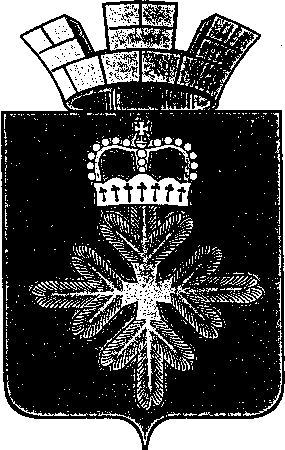 ПОСТАНОВЛЕНИЕАДМИНИСТРАЦИИ ГОРОДСКОГО ОКРУГА ПЕЛЫМВ соответствии с Федеральным законом от 29 декабря 2012 года № 273-ФЗ «Об образовании в Российской Федерации», Приказом Министерства просвещения Российской Федерации от 07.11.2018 № 190/1512 «Об утверждении Порядка проведения государственной итоговой аттестации по образовательным программам среднего общего образования», администрация городского округа ПелымПОСТАНОВЛЯЕТ:1. Провести на территории городского округа Пелым Государственную итоговую аттестацию (далее ГИА) за курс среднего общего образования.2. Утвердить состав рабочей группы для координации деятельности по решению вопросов организационного и материально-технического обеспечения подготовки и проведения государственной итоговой аттестации в форме единого государственного экзамена (Приложение № 1).3. Руководителям муниципальных общеобразовательных организаций (Т.А. Смирнова, Л.А. Полывода), руководителям пунктов проведения экзаменов (далее – ППЭ) (Т.А. Ларина, Л.В. Кузнецова):1) организовать работу пунктов проведения экзаменов (далее ППЭ) на базе общеобразовательных учреждений;2) сформировать штат ППЭ из работников учреждения, прошедших обучение;3) подготовить ППЭ для проведения ГИА, в соответствии с требованиями и нормами, предъявляемыми к ППЭ;4) обеспечить наличие паспорта ППЭ.4. Отделу образования, культуры, спорта и по делам молодежи администрации городского округа Пелым (О.В. Сорокина) оказать содействие в работе следующих территориальных подкомиссий в 2020 году:1) территориальной экзаменационной подкомиссии Государственной экзаменационной комиссии (далее - ТП ГЭК) в городском округе Пелым (Приложение № 2);2) территориальной подкомиссии Конфликтной комиссии Свердловской области в городском округе Пелым (Приложение № 3).5. Директору муниципального казенного учреждения городского округа Пелым «Информационно-методический центр» Кушнир Наталье Павловне:1) обеспечить своевременное информирование всех участников образовательного процесса о ходе подготовки и проведения итоговой аттестации на территории;2) организовать общественное наблюдение за соблюдением порядка проведения ГИА в качестве общественных наблюдателей в ППЭ, в соответствии с требованиями.6. Возложить ответственность за подготовку и проведение ГИА на территории городского округа Пелым на ведущего специалиста отдела образования культуры, спорта и по делам молодежи администрации городского округа Пелым Сорокину Ольгу Владимировну.7. Настоящее постановление опубликовать в информационной газете «Пелымский вестник» и разместить на официальном сайте городского округа Пелым в информационно-телекоммуникационной сети «Интернет».8. Контроль исполнения настоящего постановления возложить на заместителя главы администрации городского округа Пелым Пелевину Алену Анатольевну.Глава городского округа Пелым                                                              Ш.Т. АлиевСостав рабочей группы для координации деятельности по решению вопросов организационного и материально-технического обеспечения подготовки и проведения государственной итоговой аттестации в форме единого государственного экзаменаСостав территориальной экзаменационной подкомиссии Государственной экзаменационной комиссии в городском округе Пелым на 2020 годЧлены ТП ГЭК:Составтерриториальной подкомиссии Конфликтной комиссии Свердловской области в городском округе Пелым на 2020 годЧлены территориальнойконфликтной комиссии:от 30.06.2020 № 176п. ПелымО проведении Государственной итоговой аттестации в 2020 годуна территории городского округа ПелымПриложение №1Утвержден постановлением администрации городского округа Пелым от 30.06.2020 № 176     1.Пелевина Алена Анатольевна  -Заместитель главы администрации городского округа Пелым, председатель рабочей группы;2.Сорокина Ольга Владимировна -Ведущий специалист отдела образования, культуры, спорта и по делам молодежи администрации городского округа Пелым, заместитель председателя рабочей группы;3.Голяк Евгения ГеннадьевнаМетодист муниципального казенного учреждения городского округа Пелым «Информационно- методический центр», секретарь рабочей группы;Члены рабочей группы:4.Кушнир Наталья Павловна  -Директор муниципального казенного учреждения городского округа Пелым «Информационно- методический центр», член рабочей группы;  5.Смирнова Татьяна Александровна -Директор муниципального казённого общеобразовательного учреждения средняя общеобразовательная школа № 1 п. Пелым;1.Сорокина Ольга Владимировна -Ведущий специалист отдела образования, культуры, спорта и по делам молодежи администрации городского округа Пелым, председатель территориальной подкомиссии ГЭК;2.Кушнир Наталья Павловна  -Директор муниципального казенного учреждения городского округа Пелым «Информационно- методический центр», заместитель председателя территориальной подкомиссии ГЭК;3.Жукова Елена Владимировна-Заместитель директора по учебно-воспитательной работе муниципального казённого общеобразовательного учреждения средняя общеобразовательная школа № 1 п. Пелым, ответственный секретарь территориальной подкомиссии ГЭК;4.Полывода Любовь Андреевна -Директор муниципального казённого общеобразовательного учреждения средняя общеобразовательная школа № 2 п. Атымья;5.Смирнова Татьяна Александровна -Директор муниципального казённого общеобразовательного учреждения средняя общеобразовательная школа № 1 п. Пелым;6.Сопельняк Вера Васильевна-Учитель начальных классов муниципального казённого общеобразовательного учреждения средняя общеобразовательная школа № 2 п. Атымья.1.Пелевина Алена АнатольевнаЗаместитель главы администрации городского округа Пелым, председатель территориальной конфликтной комиссии;2.Голяк Евгения ГеннадьевнаМетодист муниципального казенного учреждения городского округа Пелым «Информационно- методический центр», заместитель председателя территориальной конфликтной комиссии;3.Вилесова Анастасия СергеевнаМетодист муниципального казенного учреждения городского округа Пелым «Информационно- методический центр», секретарь территориальной конфликтной комиссии;4.Зиннер Владимир АлександровичПредседатель родительского комитетамуниципального казённого общеобразовательного учреждения средняя общеобразовательная школа № 2 п. Атымья;5.Новожилова Лариса ВладимировнаЧлен Совета при главе городского округа Пелым по реализации национального проекта «Образование»;6.Осокина Елена ЛеонидовнаПредставитель родительского комитета муниципального казённого общеобразовательного учреждения средняя общеобразовательная школа № 1 п. Пелым.